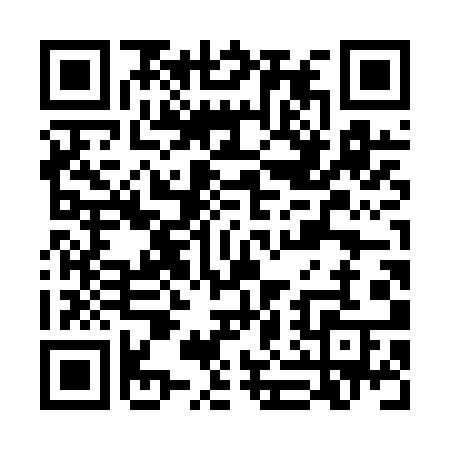 Prayer times for Kaufmanntanya, HungaryWed 1 May 2024 - Fri 31 May 2024High Latitude Method: Midnight RulePrayer Calculation Method: Muslim World LeagueAsar Calculation Method: HanafiPrayer times provided by https://www.salahtimes.comDateDayFajrSunriseDhuhrAsrMaghribIsha1Wed3:035:1112:275:307:439:432Thu3:005:1012:275:317:449:453Fri2:575:0812:275:327:469:484Sat2:555:0712:265:337:479:505Sun2:525:0512:265:337:489:526Mon2:505:0412:265:347:509:557Tue2:475:0212:265:357:519:578Wed2:445:0112:265:367:539:599Thu2:424:5912:265:377:5410:0210Fri2:394:5812:265:377:5510:0411Sat2:364:5612:265:387:5710:0612Sun2:344:5512:265:397:5810:0913Mon2:314:5412:265:407:5910:1114Tue2:284:5212:265:418:0010:1415Wed2:264:5112:265:418:0210:1616Thu2:234:5012:265:428:0310:1917Fri2:214:4912:265:438:0410:2118Sat2:184:4712:265:448:0610:2319Sun2:154:4612:265:448:0710:2620Mon2:134:4512:265:458:0810:2821Tue2:104:4412:265:468:0910:3122Wed2:084:4312:265:468:1010:3323Thu2:054:4212:275:478:1110:3524Fri2:034:4112:275:488:1310:3825Sat2:004:4012:275:488:1410:4026Sun1:584:3912:275:498:1510:4327Mon1:554:3912:275:508:1610:4528Tue1:534:3812:275:508:1710:4729Wed1:504:3712:275:518:1810:4930Thu1:484:3612:275:528:1910:5231Fri1:464:3612:285:528:2010:54